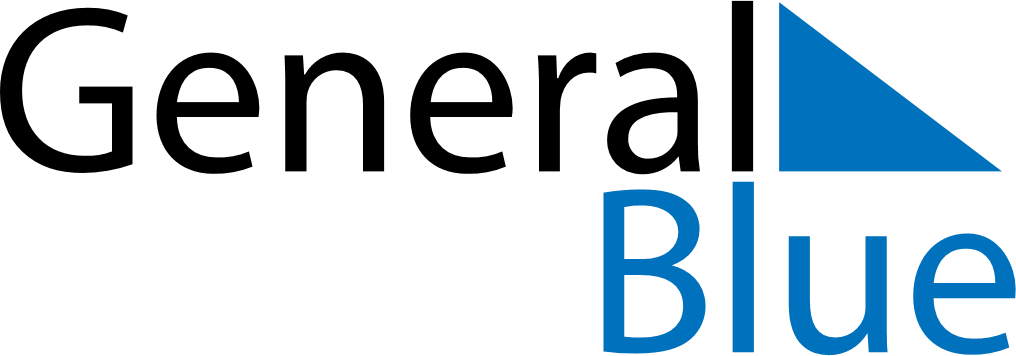 November 2024November 2024November 2024November 2024November 2024November 2024East Mackay, Queensland, AustraliaEast Mackay, Queensland, AustraliaEast Mackay, Queensland, AustraliaEast Mackay, Queensland, AustraliaEast Mackay, Queensland, AustraliaEast Mackay, Queensland, AustraliaSunday Monday Tuesday Wednesday Thursday Friday Saturday 1 2 Sunrise: 5:20 AM Sunset: 6:13 PM Daylight: 12 hours and 53 minutes. Sunrise: 5:19 AM Sunset: 6:13 PM Daylight: 12 hours and 54 minutes. 3 4 5 6 7 8 9 Sunrise: 5:18 AM Sunset: 6:14 PM Daylight: 12 hours and 55 minutes. Sunrise: 5:18 AM Sunset: 6:15 PM Daylight: 12 hours and 56 minutes. Sunrise: 5:17 AM Sunset: 6:15 PM Daylight: 12 hours and 57 minutes. Sunrise: 5:17 AM Sunset: 6:16 PM Daylight: 12 hours and 58 minutes. Sunrise: 5:17 AM Sunset: 6:16 PM Daylight: 12 hours and 59 minutes. Sunrise: 5:16 AM Sunset: 6:17 PM Daylight: 13 hours and 0 minutes. Sunrise: 5:16 AM Sunset: 6:17 PM Daylight: 13 hours and 1 minute. 10 11 12 13 14 15 16 Sunrise: 5:15 AM Sunset: 6:18 PM Daylight: 13 hours and 2 minutes. Sunrise: 5:15 AM Sunset: 6:18 PM Daylight: 13 hours and 3 minutes. Sunrise: 5:15 AM Sunset: 6:19 PM Daylight: 13 hours and 4 minutes. Sunrise: 5:14 AM Sunset: 6:20 PM Daylight: 13 hours and 5 minutes. Sunrise: 5:14 AM Sunset: 6:20 PM Daylight: 13 hours and 6 minutes. Sunrise: 5:14 AM Sunset: 6:21 PM Daylight: 13 hours and 7 minutes. Sunrise: 5:13 AM Sunset: 6:22 PM Daylight: 13 hours and 8 minutes. 17 18 19 20 21 22 23 Sunrise: 5:13 AM Sunset: 6:22 PM Daylight: 13 hours and 9 minutes. Sunrise: 5:13 AM Sunset: 6:23 PM Daylight: 13 hours and 9 minutes. Sunrise: 5:13 AM Sunset: 6:23 PM Daylight: 13 hours and 10 minutes. Sunrise: 5:13 AM Sunset: 6:24 PM Daylight: 13 hours and 11 minutes. Sunrise: 5:12 AM Sunset: 6:25 PM Daylight: 13 hours and 12 minutes. Sunrise: 5:12 AM Sunset: 6:25 PM Daylight: 13 hours and 13 minutes. Sunrise: 5:12 AM Sunset: 6:26 PM Daylight: 13 hours and 13 minutes. 24 25 26 27 28 29 30 Sunrise: 5:12 AM Sunset: 6:27 PM Daylight: 13 hours and 14 minutes. Sunrise: 5:12 AM Sunset: 6:27 PM Daylight: 13 hours and 15 minutes. Sunrise: 5:12 AM Sunset: 6:28 PM Daylight: 13 hours and 16 minutes. Sunrise: 5:12 AM Sunset: 6:29 PM Daylight: 13 hours and 16 minutes. Sunrise: 5:12 AM Sunset: 6:29 PM Daylight: 13 hours and 17 minutes. Sunrise: 5:12 AM Sunset: 6:30 PM Daylight: 13 hours and 17 minutes. Sunrise: 5:12 AM Sunset: 6:31 PM Daylight: 13 hours and 18 minutes. 